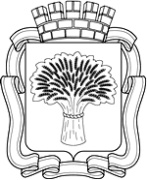 Российская Федерация     Администрация города Канска                 
Красноярского краяПОСТАНОВЛЕНИЕОб утверждении административного регламента по предоставлению муниципальной услуги «Предоставление информации о муниципальной поддержке субъектов малого и среднего предпринимательства» в рамках муниципальной программы города Канска «Развитие инвестиционной деятельности, малого и среднего предпринимательства»В соответствии с Решением Канского городского совета депутатов от 23.12.2009 № 70-659 «О структуре администрации города Канска и численности работников органов местного самоуправления», Распоряжением администрации города Канска от 11.04.2019 № 187 «О совершенствовании структуры администрации города Канска и введении штатных муниципальных должностей», Распоряжением администрации города Канска от 04.07.2019 № 358 «Об утверждении Положения об отделе экономического развития и муниципального заказа администрации г. Канска», руководствуясь статьями  30, 35 Устава города Канска, ПОСТАНОВЛЯЮ:Утвердить административный регламент по предоставлению муниципальной услуги «Предоставление информации о муниципальной поддержке субъектов малого и среднего предпринимательства» в рамках муниципальной программы города Канска «Развитие инвестиционной деятельности, малого и среднего предпринимательства» согласно приложению к настоящему постановлению.Отменить постановление администрации города Канска от 06.06.2017    № 522 «Об утверждении Административного регламента по предоставлению муниципальной услуги «Предоставление информации о муниципальной поддержке субъектов малого и среднего предпринимательства» и отмене Постановления от 24.02.2012 № 228».  Ведущему специалисту Отдела культуры администрации г. Канска Н.А. Велищенко опубликовать настоящее постановление в официальном печатном издании «Канский вестник» и разместить на официальном сайте администрации города Канска в сети Интернет. Контроль за исполнением настоящего постановления возложить на заместителя главы города по экономике и финансам Н.В. Кадач. Постановление вступает в силу со дня его опубликования и распространяется на правоотношения, возникшие с 10.07.2019 года. Глава города Канска                                                                 	           А.М. Береснев
Приложение к постановлению администрации г. Канскаот 08.08.2019 г. № 756Административный регламент по предоставлению муниципальной услуги «Предоставление информации о муниципальной поддержке субъектов малого и среднего предпринимательства» в рамках муниципальной программы города Канска «Развитие инвестиционной деятельности, малого и среднего предпринимательства»1. Общее положение 1.1. Административный регламент (далее - Регламент) разработан в целях повышения качества предоставления муниципальной услуги «Предоставление информации о муниципальной поддержке субъектов малого и среднего предпринимательства» в рамках муниципальной программы города Канска «Развитие инвестиционной деятельности, малого и среднего предпринимательства» (далее - муниципальная услуга), и доступности на территории г. Канска муниципальной услуги, создания комфортных условий для участников отношений. Регламент определяет порядок, сроки и последовательность процедур по предоставлению муниципальной услуги в соответствии с законодательством Российской Федерации.1.2. Правовыми основами для предоставления муниципальной услуги являются:Конституция Российской Федерации от 12.12.1993;Федеральный закон от 06.10.2003 № 131-ФЗ «Об общих принципах организации местного самоуправления в Российской Федерации»;Федеральный закон от 27.07.2010 № 210-ФЗ «Об организации предоставления государственных и муниципальных услуг»;Федеральный закон от 02.05.2006 № 59-ФЗ «О порядке рассмотрения обращений граждан РФ»;Федеральный закон от 27.07.2006 № 149-ФЗ «Об информации, информационных технологиях и о защите информации»;Федеральный закон от 27.07.2006 № 152-ФЗ «О персональных данных»;Федеральный закон от 24.11.1995 № 181-ФЗ «О социальной защите инвалидов в Российской Федерации»;Федеральный закон от 24.07.2007 № 209-ФЗ «О развитии малого и среднего предпринимательства в Российской Федерации»;Налоговый кодекс Российской Федерации;Постановление администрации города Канска Красноярского края от 19.10.2010 № 1760 «Об утверждении Порядка разработки и утверждения административного регламента предоставления муниципальных услуг»;Постановление администрации города Канска Красноярского края от 23.11.2016 № 1192 «Об утверждении муниципальной программы города Канска «Развитие инвестиционной деятельности, малого и среднего предпринимательства»;Распоряжение администрации города Канска от 04.07.2019 № 358 «Об утверждении Положения об отделе экономического развития и муниципального заказа администрации г. Канска»;Устав города Канска, принятый Решением сессии Канского городского Совета депутатов от 27.01.1998 № 47-9Р.1.3. Заявителями на предоставление муниципальной услуги могут быть субъекты малого и среднего предпринимательства (индивидуальный предприниматель без образования юридического лица, юридическое лицо Российской Федерации), либо их уполномоченные представители, а также граждане, желающие заниматься предпринимательской деятельностью (далее - Заявитель).1.4. Муниципальная услуга не оказывается в многофункциональном центре предоставления государственных и муниципальных услуг.1.5. Регламент размещается на интернет-сайте администрации г. Канска http://www.kansk-adm.ru, также на информационных стендах, расположенных в администрации г. Канска по адресу: Красноярский край, г. Канск, ул. Ленина, 4/1.2. Стандарт предоставления муниципальной услуги2.1. Наименование муниципальной услуги: предоставление информации о муниципальной поддержке субъектов малого и среднего предпринимательства» в рамках муниципальной программы города Канска «Развитие инвестиционной деятельности, малого и среднего предпринимательства».2.2. Муниципальную услугу предоставляет администрация города Канска Красноярского края (далее - Администрация), в лице специалиста отдела экономического развития и муниципального заказа администрации г. Канска (далее - Отдел).Отдел предоставляет информацию о порядке предоставления муниципальной услуги, в том числе:Информацию по формам муниципальной поддержки субъектов малого и среднего предпринимательства, осуществляющим деятельность на территории города Канска;Информацию о действующих законодательных актах, регулирующих предоставление муниципальной услуги.2.3. Результатом предоставления муниципальной услуги является предоставление Заявителю информации о муниципальной поддержке субъектов малого и среднего предпринимательства в рамках муниципальной программы города Канска «Развитие инвестиционной деятельности, малого и среднего предпринимательства» либо отказ в предоставлении информации.2.4. Сроки предоставления муниципальной услуги.2.4.1. Общий срок предоставления муниципальной услуги составляет:- при устном консультировании заявителей на личном приеме не более 15 минут;- при устном консультировании заявителей посредством телефонной связи не более 15 минут;- при письменном обращении заявителей на более 30 дней с момента регистрации письменного обращения.2.4.2. Приостановление предоставления муниципальной услуги федеральным и краевым законодательством не предусмотрено.2.5. Правовыми основаниями для предоставления муниципальной услуги являются нормативные правовые акты, указанные в пункте 1.2 настоящего Регламента.2.6. Перечень документов, необходимых для предоставления муниципальной услуги.2.6.1. Для предоставления муниципальной услуги Заявителю необходимо представить в Администрацию заявление по форме согласно приложению № 1 к Регламенту.Заявление оформляется Заявителем рукописным или машинописным способом. В случае если заявление заполнено машинописным способом, Заявитель дополнительно в нижней части заявления разборчиво от руки указывает свои фамилию, имя и отчество (полностью) и дату подачи заявления.Для получения информации о возможности предоставления муниципальной поддержки в рамках муниципальной программы города Канска «Развитие инвестиционной деятельности, малого и среднего предпринимательства», утвержденной постановлением администрации города Канска (далее – Муниципальная программа), Заявитель дополнительно может представить документы, предусмотренные Порядками предоставления субсидий субъектам малого и среднего предпринимательства, утвержденные постановлением администрации города Канска.В документах не должно быть подчисток, приписок, зачеркнутых слов и иных исправлений.Тексты на документах, полученных посредством светокопирования, должны быть разборчивы.Документы предоставляются в Администрацию посредством личного обращения Заявителя, направляются с использованием средств почтовой связи или посредством передачи обращения через электронные каналы связи.2.6.2. Письменное обращение Заявителя (в том числе переданное по электронным каналам связи) должно содержать в себе следующую информацию:для Заявителей - граждан: фамилию, имя, отчество (последнее при наличии), почтовый либо электронный адрес, по которому должен быть направлен ответ, запрашиваемую информацию в рамках предоставления муниципальной услуги, личную подпись и дату;для Заявителей - юридических лиц: наименование юридического лица, документ, подтверждающий полномочия, почтовый либо электронный адрес, по которому должен быть направлен ответ, запрашиваемую информацию в рамках предоставления муниципальной услуги, должность, фамилию, имя, отчество представителя Заявителя, его подпись и дату.Письменное обращение должно быть представлено на русском языке либо иметь надлежащим способом заверенный перевод на русский язык.2.6.3. При обращении Заявителя в устном порядке, Заявителю необходимо предоставить документ, удостоверяющий личность, указать, какая информация необходима Заявителю. Если ответ Заявителю не может быть дан сразу, Заявителю необходимо предоставить номера контактных телефонов, по которым можно с ним связаться.2.7. Исчерпывающий перечень оснований для приостановления или отказа в предоставлении услуги или в приёме документов.Основанием для отказа в приеме документов, необходимых для предоставления муниципальной услуги отсутствуют.Исчерпывающий перечень оснований для отказа в предоставлении муниципальной услуги являются:1) при письменном обращении (в том числе, переданном по электронным каналам связи) Заявителя:несоответствие письменного обращения требованиям, указанным в пункте 2.6.2 настоящего Регламента;в письменном обращении содержатся нецензурные либо оскорбительные выражения, угрозы жизни, здоровью и имуществу должностного лица, а также членов его семьи, при этом Заявителю, направившему обращение, сообщается о недопустимости злоупотребления правом;текст письменного обращения не поддается прочтению, при этом Заявителю, направившему обращение, сообщается об этом в течение 7 дней с момента поступления обращения (регистрации) в Администрацию в случае, если его фамилия и почтовый адрес поддаются прочтению;в письменном обращении не указаны фамилия Заявителя или почтовый адрес, по которому должен быть направлен ответ;в письменном обращении Заявителя содержится вопрос, на который ему неоднократно давались письменные ответы по существу в связи с ранее направляемыми обращениями, и при этом в обращении не приводятся новые доводы или обстоятельства;запрашиваемая информация содержит персональные данные других граждан;ответ по существу поставленного в обращении вопроса не может быть дан без разглашения сведений, составляющих государственную или иную охраняемую законом тайну;2) при устном обращении Заявителя:несоответствие устного обращения требованиям, указанным в пункте 2.6.3 настоящего Регламента;нецензурное либо оскорбительное обращение со специалистом Отдела, угрозы жизни и здоровью, и имуществу специалиста Отдела, а также членов его семьи;запрашиваемая информация содержит персональные данные других граждан;ответ по существу поставленного в обращении вопроса не может быть дан без разглашения сведений, составляющих государственную или иную охраняемую законом тайну.2.7.1. В случае принятия решения об отказе в предоставлении муниципальной услуги по основаниям, предусмотренным пунктом 2.7 настоящего Регламента, Администрация уведомляет (письменно либо устно) об этом Заявителя с объяснением причин отказа.2.7.2. В случае если причины, по которым было отказано в предоставлении муниципальной услуги, в последующем были устранены, Заявитель вправе вновь направить обращение для предоставления муниципальной услуги.2.8. Муниципальная услуга предоставляется бесплатно.2.9. Обязанности должностных лиц при ответе на обращения граждан (письменные, устные, по почте, телефону и т.д.).2.9.1. Прием обращений Заявителя специалистом Отдела ведется без предварительной записи в порядке живой очереди.Максимальный срок ожидания в очереди при подаче запроса о предоставлении муниципальной услуги составляет не более 15 минут.2.9.2. При ответах на телефонные звонки и устные обращения специалист Отдела подробно и в вежливой форме информируют обратившихся по интересующим их вопросам.Ответ на телефонный звонок должен содержать информацию о наименовании органа, в который позвонил Заявитель, фамилии, имени, отчестве и должности специалиста Отдела, принявшего телефонный звонок.При невозможности специалистом Отдела, принявшего звонок, самостоятельно ответить на поставленные вопросы, телефонный звонок должен быть переадресован (переведен) на другое должностное лицо.2.9.3. Специалист Отдела, осуществляющий прием и консультирование (лично или по телефону), обязан относиться к обратившемуся Заявителю корректно и внимательно, не унижать его честь и достоинство.2.10. Прием и регистрация письменного обращения Заявителя осуществляется должностным лицом Администрации, ответственным за прием и регистрацию документов.Все письменные заявления (обращения) регистрируются в 3-дневный срок с момента поступления. В случае поступления заявления (обращения) в день, предшествующий праздничным или выходным дням, регистрация их производится в рабочий день, следующий за праздничными или выходными днями.2.11. Требования к местам предоставления2.11.1. Требования к помещению, в котором предоставляется муниципальная услуга.Центральный вход в здание, в котором располагается Администрация, должен быть оборудован информационной табличкой (вывеской), содержащей наименование администрации.2.11.2. Требования к местам ожидания и приёма заявлений.Места для ожидания должны быть оборудованы стульями.Помещение для приема заявителей должны быть оборудованы быть оборудованы табличками с указанием номера кабинета, осуществляющего прием.Рабочее место специалиста, предоставляющего муниципальную услугу, должно быть оборудовано персональным компьютером с возможностью доступа к необходимым информационным базам данных, включая Интернет, печатающим устройством, средствами связи, канцелярскими принадлежностями, информационными и справочными материалами, стульями, столами.В здании, в котором осуществляется прием Заявителей, предусматривается оборудование доступных мест общественного пользования (туалетов).В местах предоставления муниципальной услуги на видном месте размещаются схемы расположения средств пожаротушения и путей эвакуации посетителей и Специалистов.Места предоставления муниципальной услуги оборудуются средствами пожаротушения и оповещения о возникновении чрезвычайной ситуации.2.11.3. Требования к размещению и оформлению визуальной, текстовой и мультимедийной информации.Место для информирования Заявителей, получения информации и заполнения необходимых документов отводятся непосредственно в Отделе.На информационном стенде размещается следующая информация:- место нахождения и график работы специалиста Отдела;- номера телефонов для справок;- адрес официального сайта администрации г. Канска в сети Интернет, содержащего информацию о предоставлении муниципальной услуги;- Регламент.2.12. Продолжительность взаимодействий заявителя с должностными лицами, доступность и качество муниципальной услуги.2.12.1. Показателями доступности муниципальной услуги являются: - наличие различных способов получения информации о правилах предоставления муниципальной услуги;-  возможность получения информации о ходе предоставления муниципальной услуги;- заявитель может обратиться несколько раз за получением муниципальной услуги;- короткое время ожидания в очереди.2.12.2. Показателями качества муниципальной услуги являются:- соответствующая квалифицированная подготовка специалистов, предоставляющих муниципальную услугу;- высокая культура обслуживания заявителей;- соблюдение сроков предоставления муниципальной услуги;- отсутствие обоснованных жалоб со стороны заявителей.2.13. Основания для приостановления предоставления муниципальной услуги отсутствуют.3. Состав, последовательность и сроки выполнения административных процедур, требования к порядку их выполнения, в том числе особенности выполнения административных процедур в электронной форме3.1. Основанием для начала административной процедуры является предоставление заявителем лично (через уполномоченное лицо), посредством телефонной связи, в виде почтовых отправлений, по электронной почте, через официальный сайт администрации города Канска в сети Интернет обращения о предоставлении муниципальной услуги.3.2. Ответственным за выполнение административных процедур является специалист Отдела, в обязанности которого в соответствии с его должностными инструкциями входит выполнение соответствующей функции.3.3. Содержание административных процедур, продолжительность и (или) максимальный срок их выполнения.3.3.1. Прием и регистрация обращений заявителей в устной посредством телефонной связи или письменной форме (почтовой, электронной почтой).Основанием для начала проведения административной процедуры является:- поступление устного или посредством телефонной связи обращения в Отдел;- поступление в администрацию обращения в письменной форме (почтовой, электронной почтой).Письменное обращение заявителя регистрируется Администрацией с присвоением регистрационного номера и передается на исполнение в Отдел;Срок выполнения административной процедуры не более 3 дней.Результатом выполнения административной процедуры является:- поступившее устное обращение заявителя в Отдел;- переданное в Отдел на исполнение письменное обращение заявителя;- поступившее обращение заявителя посредством телефонной связи в Отдел.3.3.2. Рассмотрение заявлений и предоставление информации о муниципальной поддержке субъектов малого и среднего предпринимательства, либо их уполномоченных представителей, а также граждан, желающих заниматься предпринимательской деятельностью по муниципальной программе города Канска «Развитие инвестиционной деятельности, малого и среднего предпринимательства» при их обращении в устной или посредством телефонной связи, а также письменной форме.Основанием для начала проведения административной процедуры является:- поступившее устное или посредством телефонной связи обращение заявителя в Отдел;- переданное в Отдел на исполнение письменное обращение заявителя.Специалист представляет заявителям информацию:- о нормативно-правовых актах, регулирующих условия и порядок предоставления муниципальной поддержки по муниципальной программе;- о мерах, возможностях, порядке и условиях получения муниципальной поддержки по муниципальной программе;- об основаниях для отказа в предоставлении муниципальной поддержки по муниципальной программе.При общении с заявителем (по телефону или лично) специалист отдела корректно и внимательно относится к собеседнику. Информация должна соответствовать действующим нормативно-правовым актам, определяющим и регулирующим порядок предоставления муниципальной услуги, изложена в простой, доступной для восприятия форме.Срок выполнения административной процедуры:При поступившем устном обращении - не более 15 минут;При поступившем обращении посредством телефонной связи - не более 15 минут.При поступившем письменном обращении заявителя специалист Отдела рассматривает поступившее обращение и готовит письменный ответ, в котором предоставляет информацию:- о нормативно-правовых актах, регулирующих условия и порядок предоставления муниципальной поддержки по муниципальной программе;- возможности, порядки и условия получения муниципальной поддержки по муниципальной программе;- об основаниях для отказа в предоставлении муниципальной поддержки по муниципальной программе.Письменный ответ подписывается главой города Канска или заместителем главы по экономике и финансам и должен содержать инициалы, фамилию и телефон исполнителя Отдела.Ответ направляется почтовой, электронной связью в зависимости от способа письменного обращения заявителя или способа доставки, указанного в письменном обращении заявителя.Срок выполнения административной процедуры не более 30 дней от даты регистрации обращения.Результатом административной процедуры в соответствии с настоящим Регламентом является предоставление информации о мерах муниципальной поддержки субъектов малого и среднего предпринимательства, либо отказ в предоставлении информации.3.4. Информация о местах нахождения, номерах телефонов и графике работы:При письменном обращении:- Администрация города Канска Красноярского краяадрес: 663600, г. Канск, ул. Ленина, 4/1, режим работы: понедельник - четверг (с 8.00 до 17.00), пятница (с 8.00 до 16.00), обед - с 12.00 до 13.00. Суббота, воскресенье - выходные дни.телефон: 8 (39161) 3-30-50, факс: 8 (39161) 3-34-76 адрес электронной почты: kansk_adm@kansk.krasnet.ruофициальный сайт администрации города Канска в сети Интернет: http://kansk-adm.ru.При устном обращении:-	Отдел экономического развития и муниципального заказа администрации г. Канскаадрес: 663600, г. Канск, ул. Ленина, 4/1, каб. 511режим работы: понедельник - четверг (с 8.00 до 17.00), пятница (с 8.00 до 16.00), обед - с 12.00 до 13.00. Суббота, воскресенье - выходные дни.телефон: 8 (39161) 3-58-153.5. Адрес официального сайта в сети Интернет, содержащего информацию о предоставлении муниципальной услуги, - сайт муниципального образования город Канск Красноярского края, содержащий информацию о предоставлении муниципальной услуги: www.kansk-adm.ru.3.6. Блок-схема последовательности действий по предоставлению муниципальной услуги приведена в приложении №2 к настоящему Регламенту.4. Порядок и формы контроля за исполнением административного регламента 4.1. Порядок осуществления текущего контроля:4.1.1. Контроль за соблюдением последовательности административных действий, определенных административными процедурами по предоставлению муниципальной услуги, и принятием в ходе ее предоставления решений осуществляется заместителем главы города по экономике и финансам, начальником отдела экономического развития и муниципального заказа администрации г. Канска.4.1.2. Контроль предоставления муниципальной услуги может быть осуществлен со стороны граждан, их объединений и организаций в соответствии с действующим законодательством Российской Федерации.  4.2. Контроль за полнотой и качеством предоставления муниципальной услуги включает в себя проведение проверок, выявление и устранение нарушений прав Заявителей, рассмотрение, принятие решений и подготовку ответов на обращение Заявителей, содержащих жалобы на решения, действия (бездействие) должностных лиц уполномоченного органа.4.3. Проверки могут быть плановыми и внеплановыми. 4.3.1. Порядок и периодичность осуществления плановых и внеплановых проверок:Порядок и периодичность осуществления плановых проверок полноты и качества предоставления муниципальной услуги устанавливаются планом работы Отдела. Внеплановая проверка проводится по конкретному обращению Заявителя с жалобами на нарушения их прав и законных интересов.4.4. Результаты проверки оформляются в виде акта, в котором отмечаются выявленные недостатки и предложения по их устранению.4.5. По результатам проведения проверок в случае выявления нарушений прав Заявителей осуществляется привлечение виновных лиц к ответственности в соответствии с действующим законодательством Российской Федерации. Персональная ответственность муниципальных служащих Администрации закрепляется в их должностных инструкциях.4.6. Положения, характеризующие требования к порядку и формам контроля по исполнению предоставления муниципальной услуги, в том числе со стороны заявителей.Требования к порядку и формам контроля по исполнению предоставления муниципальной услуги включают в себя:рассмотрение всех вопросов, связанных с предоставлением муниципальной услуги при проведении текущего контроля и плановых проверок;рассмотрение отдельных вопросов при проведении внеплановых проверок;выявление и устранение нарушений прав заявителей;рассмотрение, принятие решений и подготовка ответов на обращения заявителей, содержащих жалобы на решения, действия (бездействия) специалиста отдела.Заявители в рамках контроля над предоставлением муниципальной услуги имеют право:знакомиться с документами и материалами по вопросам предоставления муниципальной услуги, если это не затрагивает права, свободы и законные интересы других лиц;запрашивать информацию о ходе исполнения муниципальной услуги.5. Досудебный (внесудебный) порядок обжалования решений и действий (бездействия) органа, предоставляющего муниципальную услугу, а также должностных лиц, муниципальных служащих Заявители муниципальной услуги имеют право обратиться с заявлением или жалобой (далее - обращения) на действия (бездействие) специалиста Отдела в ходе предоставления муниципальной услуги всеми способами, не запрещенными законом. Предметом досудебного (внесудебного) обжалования является обжалование действия (бездействия), решения специалиста (должностного лица), принявшего (осуществляемого) в ходе предоставления муниципальной услуги.Заявитель в числе прочего может обратиться с жалобой, в том числе в следующих случаях:1) нарушение срока регистрации запроса заявителя о предоставлении муниципальной услуги;2) нарушение срока предоставления муниципальной услуги;3) требование у заявителя документов, не предусмотренных нормативными правовыми актами Российской Федерации, нормативными правовыми актами субъектов Российской Федерации, муниципальными правовыми актами для предоставления муниципальной услуги;4) отказ в приеме документов, представление которых предусмотрено нормативными правовыми актами Российской Федерации, нормативными правовыми актами субъектов Российской Федерации, муниципальными правовыми актами для предоставления муниципальной услуги, у заявителя;5) отказ в предоставлении муниципальной услуги, если основания отказа не предусмотрены федеральными законами и принятыми в соответствии с ними иными нормативными правовыми актами Российской Федерации, нормативными правовыми актами субъектов Российской Федерации, муниципальными правовыми актами;6) затребование с заявителя при предоставлении муниципальной услуги платы, не предусмотренной нормативными правовыми актами Российской Федерации, нормативными правовыми актами субъектов Российской Федерации, муниципальными правовыми актами;7) отказ органа, предоставляющего муниципальную услугу, должностного лица органа, предоставляющего муниципальную услугу, в исправлении допущенных опечаток и ошибок в выданных в результате предоставления муниципальной услуги документах либо нарушение установленного срока таких исправлений;8) нарушение срока или порядка выдачи документов по результатам предоставления муниципальной услуги;9) приостановление предоставления муниципальной услуги, если основания приостановления не предусмотрены федеральными законами и принятыми в соответствии с ними иными нормативными правовыми актами Российской Федерации, законами и иными нормативными правовыми актами субъектов Российской Федерации, муниципальными правовыми актами.5.3. Порядок подачи и рассмотрения жалобы.5.3.1. Жалоба подается в письменной форме на бумажном носителе, в электронной форме в орган, предоставляющий муниципальную услугу. Жалобы на решения, принятое Отделом, предоставляющего муниципальную услугу, подаются в вышестоящий орган - администрацию города Канска, по форме согласно приложению № 1 к Регламенту. 5.3.2. Жалоба может быть направлена по почте, с использованием информационно-телекоммуникационной сети Интернет, официального сайта органа, предоставляющего муниципальную услугу, единого портала государственных и муниципальных услуг либо регионального портала государственных и муниципальных услуг, а также может быть принята при личном приеме заявителя.5.3.3. Жалоба должна содержать:1) наименование Отдела, предоставляющего муниципальную услугу, должностного лица Отдела, предоставляющего муниципальную услугу, либо муниципального служащего, решения и действия (бездействие) которых обжалуются;2) фамилию, имя, отчество (последнее - при наличии), сведения о месте жительства заявителя - физического лица либо наименование, сведения о месте нахождения заявителя - юридического лица, а также номер (номера) контактного телефона, адрес (адреса) электронной почты (при наличии) и почтовый адрес, по которым должен быть направлен ответ заявителю;3) сведения об обжалуемых решениях и действиях (бездействии) Отдела, предоставляющего муниципальную услугу, должностного лица Отдела, предоставляющего муниципальную услугу, либо муниципального служащего;4) доводы, на основании которых заявитель не согласен с решением и действием (бездействием) Отдела, предоставляющего муниципальную услугу, должностного лица Отдела, предоставляющего муниципальную услугу, либо муниципального служащего. Заявителем могут быть представлены документы (при наличии), подтверждающие доводы заявителя, либо их копии.5.4. Жалоба, поступившая в Администрацию, предоставляющий муниципальную услугу, подлежит рассмотрению должностным лицом, наделенным полномочиями по рассмотрению жалоб, в течение пятнадцати рабочих дней со дня ее регистрации, а в случае обжалования отказа органа, предоставляющего муниципальную услугу, должностного лица органа, предоставляющего муниципальную услугу, в приеме документов у заявителя либо в исправлении допущенных опечаток и ошибок или в случае обжалования нарушения установленного срока таких исправлений - в течение пяти рабочих дней со дня ее регистрации.5.5. По результатам рассмотрения жалобы Администрация, предоставляющий муниципальную услугу, принимает одно из следующих решений:1) удовлетворяет жалобу, в том числе в форме отмены принятого решения, исправления допущенных опечаток и ошибок в выданных в результате предоставления муниципальной услуги документах, возврата заявителю денежных средств, взимание которых не предусмотрено нормативными правовыми актами Российской Федерации, нормативными правовыми актами субъектов Российской Федерации, муниципальными правовыми актами;2) отказывается в удовлетворении жалобы.Не позднее дня, следующего за днем принятия решения, заявителю в письменной форме и по желанию заявителя в электронной форме направляется мотивированный ответ о результатах рассмотрения жалобы.В случае установления в ходе или по результатам рассмотрения жалобы признаков состава административного правонарушения или преступления должностное лицо, наделенное полномочиями по рассмотрению жалоб, незамедлительно направляет имеющиеся материалы в органы прокуратуры.5.6. Исчерпывающий перечень оснований для отказа в направлении ответа по существу на обращение (жалобу).Обращение заявителя не рассматривается в случаях:1) если в письменном обращении не указаны фамилия гражданина, направившего обращение, или почтовый адрес, по которому должен быть направлен ответ, ответ на обращение не дается;2) если в указанном обращении содержатся сведения о подготавливаемом, совершаемом или совершенном противоправном деянии, а также о лице, его подготавливающем, совершающем или совершившем, обращение подлежит направлению в государственный орган в соответствии с его компетенцией;3) при получении письменного обращения, в котором содержатся нецензурные либо оскорбительные выражения, угрозы жизни, здоровью и имуществу должностного лица, а также членов его семьи, вправе оставить обращение без ответа по существу поставленных в нем вопросов и сообщить гражданину, направившему обращение, о недопустимости злоупотребления правом;4) если текст письменного обращения не поддается прочтению, ответ на обращение не дается, и оно не подлежит направлению на рассмотрение в государственный орган, орган местного самоуправления или должностному лицу в соответствии с их компетенцией, о чем в течение семи дней со дня регистрации обращения сообщается гражданину, направившему обращение, если его фамилия и почтовый адрес поддаются прочтению;5) если в письменном обращении гражданина содержится вопрос, на который ему неоднократно давались письменные ответы по существу в связи с ранее направляемыми обращениями, и при этом в обращении не приводятся новые доводы или обстоятельства, руководитель органа местного самоуправления, должностное лицо либо уполномоченное на то лицо вправе принять решение о безосновательности очередного обращения и прекращении переписки с гражданином по данному вопросу при условии, что указанное обращение и ранее направляемые обращения направлялись в один и тот же орган местного самоуправления или одному и тому же должностному лицу. О данном решении уведомляется гражданин, направивший обращение;6) если ответ по существу поставленного в обращении вопроса не может быть дан без разглашения сведений, составляющих государственную или иную охраняемую федеральным законом тайну, гражданину, направившему обращение, сообщается о невозможности дать ответ по существу поставленного в нем вопроса в связи с недопустимостью разглашения указанных сведений;7) если причины, по которым ответ по существу поставленных в обращении вопросов не мог быть дан, в последующем были устранены, гражданин вправе вновь направить обращение в соответствующий государственный орган, орган местного самоуправления или соответствующему должностному лицу.5.7. Порядок обжалования решения по жалобе.В случае несогласия с результатами досудебного (внесудебного) обжалования, а также на любой стадии рассмотрения спорных вопросов, заявитель имеет право обратиться в суд в соответствии с установленным действующим законодательством порядком.5.8. Право заявителя на получение информации и документов, необходимых для обоснования и рассмотрения жалобы.Заявитель имеет право на получение исчерпывающей информации и документов, необходимых для обоснования и рассмотрения жалобы.5.9. Способы информирования заявителей о порядке подачи и рассмотрения жалобы:Информация о порядке подачи и рассмотрения жалобы размещается на официальном сайте администрации города Канска в сети Интернет, на Едином портале государственных и муниципальных услуг (функций), а также может быть сообщена по обращению заявителя с использованием почтовой, телефонной связи, посредством электронной почты.Начальник отдела экономического развития и муниципального заказа администрации г. Канска                                                                        С.В. ЮшинаПриложение № 1к Административному регламентупо предоставлению муниципальной услуги «Предоставление информации о муниципальной поддержке субъектов малого и среднего предпринимательства» в рамках муниципальной программы города Канска «Развитие инвестиционной деятельности, малого и среднего предпринимательства»Администрацию города Канска Красноярского краяГлаве города Канска______________________________Адрес: 663600, Красноярский край, г. Канск, ул. Ленина, д. 4/1______________________________________________________________(наименование организации, ФИО руководителя, ИП, физического лица)______________________________________________________________(ИНН, для физ. лица паспортные данные)______________________________________________________________(адрес почтовой, электронной почты, телефон по которому должен быть представлен ответ)_______________________ (Заявление, жалоба)_________________________________________________________________________________________________________________________________________________________________________________________________________________________________________________________________________________________________________________________________________________________________________________________________________________________________________________________________________________________________________________________________________________________________________________________________________________________________________________ (__________________)Подпись                                     ФИО________________             дата   Начальник отдела экономического развития и муниципального заказа администрации г. Канска                                                                    С.В. ЮшинаПриложение № 2к Административному регламентупо предоставлению муниципальной услуги «Предоставление информации о муниципальной поддержке субъектов малого и среднего предпринимательства» в рамках муниципальной программы города Канска «Развитие инвестиционной деятельности, малого и среднего предпринимательства»Блок-схемаПоследовательности действий при предоставлении муниципальной услуги           да                                                                                                      нетНачальник отдела экономического развития и муниципального заказа администрации г. Канска                                                                    С.В. Юшина08.08.2019 г..№756